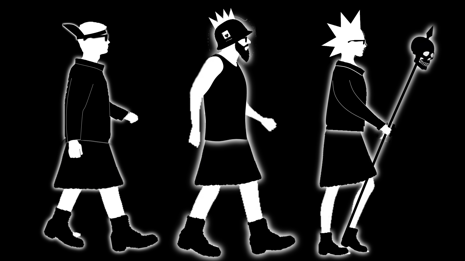 This document will provide FREC Committee with all your group members’ contact information. This is the group that you will attend your FREC interview and present your 5 minute skit with. Your group must not have more than 5 members, and no less than 4 members, with no gender restrictions. Every group must send one electronic copy of this application to frec@engsoc.queensu.ca by Wednesday, January 17th, 2018 at 6:00 p.m, along with the individual applications of each group member. The subject line should be: “FREC Applications – First Initial and Last Names”e.g. Subject Line: “FREC Applications – O. Kent, T. Haas, S. White, M. Liblong, J. Maine” Best of luck! FREC Committee ’18        Group Member     Student Number   Queen’s Email Gender Identity